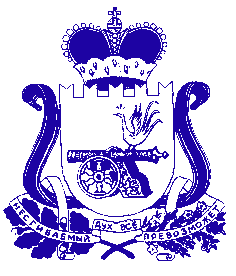 СОВЕТ ДЕПУТАТОВ ИГОРЕВСКОГО СЕЛЬСКОГО ПОСЕЛЕНИЯ ХОЛМ-ЖИРКОВСКОГО РАЙОНА СМОЛЕНСКОЙ ОБЛАСТИ
Р Е Ш Е Н И Е29.10.2019г.                   № 25Об установлении порядка учета предложений по проекту решения    Совета депутатов Игоревского сельского поселения Холм-Жирковского района Смоленской области «О внесении изменений и дополнений в Устав Игоревского сельского поселения  Холм-Жирковского района Смоленской области»    Руководствуясь частью 4 статьи 44  Федерального закона  от 06.10.2003 года №131-ФЗ «Об общих принципах организации местного самоуправления в Российской Федерации, Уставом Игоревского сельского поселения Холм-Жирковского района Смоленской области, Совет депутатов Игоревского сельского поселения Холм-Жирковского района Смоленской области          	Р Е Ш И Л:         	1. Установить следующий порядок учета предложений  по проекту решения «О внесении изменений и дополнений в Устав Игоревского сельского поселения  Холм-Жирковского района Смоленской области»:       	1.1. Ознакомление с проектом решения через газету «Вперёд» и официальный сайт Администрации Игоревского сельского поселения Холм-Жирковского района Смоленской области.        	1.2. Прием предложений граждан по проекту решения в письменной форме до 10 декабря 2019 года включительно по адресу: Смоленская область, Холм-Жирковский район, ст. Игоревская, ул.Южная, д.5.       1.3. Публичные слушания по проекту решения Совета депутатов  Игоревского сельского поселения Холм-Жирковского района Смоленской области «О внесении изменений и дополнений в Устав Игоревского сельского поселения  Холм-Жирковского района Смоленской области» провести 11 декабря 2019 года в 11 часов в здании Администрации Игоревского сельского поселения Холм-Жирковского района Смоленской области, ст. Игоревская, ул. Южная, д.5.       2. Утвердить состав оргкомитета по проведению публичных слушаний   согласно приложению.       3. Настоящее решение вступает в силу со дня официального опубликования в газете «Вперёд».Глава муниципального образования Игоревского сельского поселения Холм-Жирковского района  Смоленской области                                                             Т.А. Семёнова                                                               Приложение к решению Совета депутатов Игоревского сельского поселения Холм-Жирковского района Смоленской области                                                                                                   от 29.10.2019г. №25Состав оргкомитета по проведению публичных слушаний  Анисимова Н.М. – специалист I категории Администрации Игоревского сельского поселения Холм-Жирковского района Смоленской области.Иванова Н.С. - депутат Совета депутатов Игоревского сельского поселения Холм-Жирковского района Смоленской области.Картошкина Е.В. - депутат Совета депутатов Игоревского сельского поселения Холм-Жирковского района Смоленской области.Кузнецов В.С. Щербаков М.А. - депутат Совета депутатов Игоревского сельского поселения Холм-Жирковского района Смоленской области.Щербаков М.А. - депутат Совета депутатов Игоревского сельского поселения Холм-Жирковского района Смоленской области.